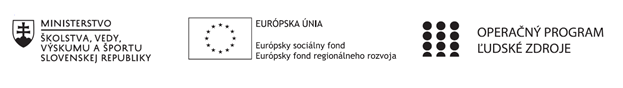 Správa o činnosti pedagogického klubu Príloha:Prezenčná listina zo stretnutia pedagogického klubuPokyny k vyplneniu Správy o činnosti pedagogického klubu:Prijímateľ vypracuje správu ku každému stretnutiu pedagogického klubu samostatne. Prílohou správy je prezenčná listina účastníkov stretnutia pedagogického klubu. V riadku Prioritná os – VzdelávanieV riadku špecifický cieľ – uvedie sa v zmysle zmluvy o poskytnutí nenávratného finančného príspevku (ďalej len "zmluva o NFP")V riadku Prijímateľ -  uvedie sa názov prijímateľa podľa zmluvy o poskytnutí nenávratného finančného príspevku V riadku Názov projektu -  uvedie sa úplný názov projektu podľa zmluvy NFP, nepoužíva sa skrátený názov projektu V riadku Kód projektu ITMS2014+ - uvedie sa kód projektu podľa zmluvy NFPV riadku Názov pedagogického klubu (ďalej aj „klub“) – uvedie sa  názov klubu V riadku Dátum stretnutia/zasadnutia klubu -  uvedie sa aktuálny dátum stretnutia daného klubu učiteľov, ktorý je totožný s dátumom na prezenčnej listineV riadku Miesto stretnutia  pedagogického klubu - uvedie sa miesto stretnutia daného klubu učiteľov, ktorý je totožný s miestom konania na prezenčnej listineV riadku Meno koordinátora pedagogického klubu – uvedie sa celé meno a priezvisko koordinátora klubuV riadku Odkaz na webové sídlo zverejnenej správy – uvedie sa odkaz / link na webovú stránku, kde je správa zverejnenáV riadku  Manažérske zhrnutie – uvedú sa kľúčové slová a stručné zhrnutie stretnutia klubuV riadku Hlavné body, témy stretnutia, zhrnutie priebehu stretnutia -  uvedú sa v bodoch hlavné témy, ktoré boli predmetom stretnutia. Zároveň sa stručne a výstižne popíše priebeh stretnutia klubuV riadku Závery o odporúčania –  uvedú sa závery a odporúčania k témam, ktoré boli predmetom stretnutia V riadku Vypracoval – uvedie sa celé meno a priezvisko osoby, ktorá správu o činnosti vypracovala  V riadku Dátum – uvedie sa dátum vypracovania správy o činnostiV riadku Podpis – osoba, ktorá správu o činnosti vypracovala sa vlastnoručne   podpíšeV riadku Schválil - uvedie sa celé meno a priezvisko osoby, ktorá správu schválila (koordinátor klubu/vedúci klubu učiteľov) V riadku Dátum – uvedie sa dátum schválenia správy o činnostiV riadku Podpis – osoba, ktorá správu o činnosti schválila sa vlastnoručne podpíše.Príloha správy o činnosti pedagogického klubu                                                                                             PREZENČNÁ LISTINAMiesto konania stretnutia: Spojená škola, DetvaDátum konania stretnutia: 02.09.2021Trvanie stretnutia: od 10.00 hod.		do 13.30 hod.	Zoznam účastníkov/členov pedagogického klubu:Meno prizvaných odborníkov/iných účastníkov, ktorí nie sú členmi pedagogického klubu  a podpis/y:Prioritná osVzdelávanieŠpecifický cieľ1.2.1 Zvýšiť kvalitu odborného vzdelávania a prípravy reflektujúc potreby trhu prácePrijímateľBanskobystrický samosprávny kraj (Spojená škola, Detva)Názov projektuModerné vzdelávanie pre prax 2Kód projektu  ITMS2014+312011ACM2Názov pedagogického klubu Klub finančnej gramotnostiDátum stretnutia  pedagogického klubu02.09.2021Miesto stretnutia  pedagogického klubuSpojená škola, DetvaMeno koordinátora pedagogického klubuMgr. Oľga FeješováOdkaz na webové sídlo zverejnenej správyhttp://ssdetva.proxia.sk/2020/09/09/projekt-esf-moderne-vzdelavanie-pre-prax-2/ Manažérske zhrnutie:Anotácia: Hlavnou témou stretnutia bola „Finančná gramotnosť v zmysle Národného štandardu“, pričom sme sa venovali predovšetkým analýze učebných osnov a plánov nosných predmetov, hľadanie prierezových tém.Členovia PK analyzovali nový školský vzdelávací program a jeho medzipredmetové vzťahy s cieľom optimalizovať vzdelávacie oblasti, ich rozloženie medzi teoretické a praktické predmety ako aj zjednotiť formy a metódy hodnotenia. Venovali sa požiadavkám na odborné vzdelávanie s dôrazom na ďalšie ročníky systému duálneho vzdelávaniaKľúčové slová:Finančná gramotnosť, medzipredmetové vzťahy, vzdelávacie oblasti, metódy a formy vzdelávania, odborné vzdelávanie, praktické vzdelávanieHlavné body, témy stretnutia, zhrnutie priebehu stretnutia: Hlavnou témou stretnutia bola „Finančná gramotnosť v zmysle Národného štandardu“, pričom sme sa venovali predovšetkým analýze učebných osnov a plánov nosných predmetov, hľadanie prierezových tém. Hlavné body stretnutia:Prezentácia programu finančnej gramotnostiAnalýza školského vzdelávacieho programu – inovácie z pohľadu vstupu do systému duálneho vzdelávania a vzdelávacie štandardy z odborných ekonomických predmetov.Analýza medzipredmetových vzťahov jednotlivých odborných predmetov. Práca so žiakmi so ŠVVP – s dôrazom na autizmus a dyskalkúliu Diskusia a rôzneZávery a zhrnutieK bodu 1:Členovia pedagogického klubu sa oboznámili s obsahom národného štandardu finančnej gramotnosti. Venovali sa najmä:štúdiu verejne dostupných informácií s dôrazom na:Dokumenty a predpisyNárodný štandard finančnej gramotnostiMetodika pre zapracovanie a aplikáciu tém finančnej gramotnosti do školských vzdelávacích programov základných škôl a stredných škôlMetodika pre zapracovanie a aplikáciu tém finančnej gramotnosti do školských vzdelávacích programov základných a stredných škôlNárodný štandard finančnej gramotnosti – verzia 1.2štúdiu príslušných dokumentov a predpisov:https://www.minedu.sk/nulty-akcny-plan-strategie-inkluzivneho-pristupu-vo-vychove-a-vzdelavani-na-rok-2021/https://www.minedu.sk/vzdelavacie-programy-pre-deti-so-zdravotnym-znevyhodnenim/https://www.minedu.sk/metodicke-pokyny-a-usmernenia/https://www.minedu.sk/metodika-pre-zapracovanie-a-aplikaciu-tem-financnej-gramotnosti-do-skolskych-vzdelavacich-programov-zakladnych-skol-a-strednych-skol/analýze „Normatívy materiálno-technického a priestorového zabezpečenia“ -  z pohľadu výučby v škole i u zamestnávateľaspoločnému vyhľadávaniu online nástrojov finančnej gramotnosti o	https://www.nbs.sk/sk/ofs/financne-produkty/sporenie-a-investovanie o	https://www.csob.sk/sporenie-a-investovanie o	https://www.tatrabanka.sk/sk/personal/sporenie-investovanie-poistenie/ o	https://www.vub.sk/sporenie-vklady/investicne-sporenie-sk/ ohttps://cloud7m.edupage.org/cloud/Teoria_3.r%283%29.pdf?z%3ALuM%2BmdGxu3j6Dcu3QxPBbttr4eCPhA6VZr5Gy2stJNAY8%2FIGrSQnQtEaeYuVtkol https://zsmsudica.webnode.sk/_files/200003605-1a1cf1b16e/Percenta.pdfjednotným témam finančnej gramotnosti a rozdeleniu tém medzi jednotlivých členov s cieľom ich prezentácie na ďalšom stretnutí. Témy si členovia rozdelili:Tvorba podnikateľského zámeru – Ing. Čiamporová (november 2021)Tvorba finančného plánu – Ing. Budáčová, Mgr. Feješová (január 2022)Finančný trh a jeho pravidlá – Ing. Dianišková (december 2021)K bodu 2: Vedúca PK prezentovala všetkým členom inovovaný školský vzdelávací program pre študijný odbor obchodná akadémia od šk. roku 2021/2022 s dôrazom na 2. ročník. Venovali sme sa predovšetkým predmetom:Hospodárske výpočtyPredmet sa vyučuje v 1. a 2. ročníku (predtým len v jednom ročníku). Pôvodné učivo sa v prevažnej miere preberá v 1. ročníku. Jeden tematický celok “Výpočet v peňažných ústavoch” sa presúva do 2. ročníka a dopĺňa sa o ďalšie výpočty, vytvára sa priestor na praktické riešenie úloh aj s využitím PC. Ďalším doplnením je tematický celok “Základy finančnej gramotnosti”. Učivo je založené na definovaní základných pojmov a riešení konkrétnych úloh.Administratíva a korešpondenciaUčivo v rozsahu 4 + 1 pričom 4 hodiny sú zamerané na praktickú stránku predmetu, získavanie praktických zručností a kompetencií a 1 hodina teoretická na získavanie teoretických poznatkov v oblasti administratívy a korešpondencie - predpokladáme, že už v druhom ročníku získajú v škole vedomosti a potrebné zručnosti, ktoré budú vo firmách kde budú vykonávať prax overovať a prakticky upevňovať podľa potrieb praxe. V praxi budú pracovať podľa STN 01 6910 Pravidlá písania a úpravy písomností. Zameriame sa na precvičovanie súvislých príkladov v administratíve a korešpondencii, štylizáciu obchodných listov a iných písomností.ÚčtovníctvoUčivo  v rozsahu 4 hodín týždenne (pôvodne boli 3 hodiny týždenne) bolo doplnené o prehlbovanie učiva v jednotlivých tematických celkoch - venovať viac času precvičovaniu učiva a riešeniu súvislých príkladov a rozšírené o základy účtovania na PC v programe OMEGA.Jazyková obchodná korešpondenciaPredmet sa presunul z tretieho do druhého ročníka. Obsahové zameranie predmetu sa nezmenilo. Podniková ekonomikaMení sa  rozsah učiva v 2. ročníku na základe zmeny časovej dotácie zo štyroch hodín na tri hodiny týždenne. Ruší sa tematický celok “Cestovný ruch”, nakoľko sa vyučuje ako samostatný predmet. Čiastočná redukcia učiva bola v tematických celkoch “Zahraničný obchod” a “Medzinárodný platobný styk”.K bodu 3:Členovia PK diskutovali o možnostiach medzipredmetových vzťahov v odbornom vzdelávaní ekonomických predmetov. Venovali sa:prepájaniu obsahu vzdelávaniahľadaniu duplicitných vzdelávacích oblastíspoločným formám a metódam hodnoteniaspolupráci so zamestnávateľmi pri úprave obsahu vzdelávaniaK bodu 4:Vzhľadom na prítomnosť 2 integrovaných žiakov sme sa venovali potrebám a vzdelávaniu žiakov so ŠVVP – s dôrazom na autizmus a dyskalkúliu.Autizmus:https://www.statpedu.sk/files/sk/deti-ziaci-so-svvp/deti-ziaci-so-zdravotnym-znevyhodnenim-vseobecnym-intelektovym-nadanim/konferencie-seminare/inkluzivne-vzdelavanie-ziakov-auv-zs.pdfhttps://www.statpedu.sk/sk/svp/statny-vzdelavaci-program/vp-deti-ziakov-so-zdravotnym-znevyhodnenim/vp-deti-ziakov-autizmom-alebo-dalsimi-pervazivnymi-vyvinovymi-poruchami/https://skolapreautistov.edupage.org/a/autizmus?eqa=dGV4dD10ZXh0L3RleHQxJnN1YnBhZ2U9MQ%3D%3Dhttp://www.nrozp-mosty.sk/archiv/archiv-cisiel-2008/item/1048-autizmus%E2%80%93eduk%C3%A1cia%C5%BEiakovsautizmom.htmlPri práci s takýmito žiakmi je veľmi dôležité dôsledne sa zamerať na aplikáciu didaktických zásad v nadväznosti na jedinečnosť žiaka. Vzdelávacie potreby a podmienky prispôsobovať jeho osobnosti, individualite a výkonovej kapacite.  Pri ich správnom používaní dochádza ku skvalitneniu prístupu k informáciám, k osvojovaniu si nových vedomostí a zručností a začleňovaniu sa do spoločnosti či kolektívu rovesníkov. Pri neefektívnom alebo deficitnom využití metód môže dochádzať k neadekvátnym prejavom správania u žiakov, k nesprávnym princípom osvojovaním si vedomostí, frustrácii, ľahostajnosti, odmietaniu či nerešpektovaniu požiadaviek a autority, čo predchádza následnému  vyčleňovaniu z kolektívu rovesníkov a celkovo zníženej kvality života. K úspešnosti vzdelávania prispieva aj prispôsobené fyzické a sociálne prostredie. Aktivity a úlohy pre dieťa mu treba vopred vizualizovať do individuálneho rozvrhu dňa a postupy rozkrokovať na jednoduché úseky.Metódy:Je nesmierne dôležité, aby individuálny výchovno-vzdelávací program pre žiaka s autizmom vychádzal z dôkladného poznania jeho povahy, osobnosti,  jeho  silných a slabých stránok, aby celý edukačný proces prebiehal v úzkej spolupráci viacerých odborníkov a rodičov daného dieťaťa.Jediná cesta k zlepšeniu stavu dieťaťa s autizmom je, aby sme mi,  ktorí  dieťa  obklopujeme, pomohli mu v čo najväčšej miere porozumieť nášmu naňho chaoticky pôsobiacemu svetu.Práca s autistickými deťmi kladie na učiteľa veľké nároky, vyžaduje si trpezlivosť, dôslednosť, cieľavedomosť,  celý rad ďalších vlastností, bez ktorých je vykonávanie tejto práce nepredstaviteľné, najdôležitejšie je vykonávať ju s láskou a stať sa tým pre postihnuté deti osobnosťou, v ktorej si nájdu citovú istotu.Odporúčaný prístup pedagógov: Nenúťme dieťa, aby sa zúčastnilo skupinovej aktivity, pokiaľ vidíme, že reaguje negatívne. Môžeme ho nechať, aby prácu ostatných pozorovalo. Je možné skúsiť dieťa vyzvať, aby pomáhalo s hodnotením úloh. Metódy budeme uplatňovať podľa individuálnych potrieb žiaka, ktoré nám odporučí psychológ a špeciálny pedagóg z CPPPaP na základe aktuálnej správy zo zariadenia, kde je žiak vedený a sledovaný v rámci jeho potrieb počas štúdia na strednej škole.Dyskalkúliahttps://www.avare.sk/dyskalkulia-%E2%80%93-porucha-matematickych-ukonov/https://eduworld.sk/cd/dominika-neprasova/5238/dyskalkulia-porucha-matematickych-schopnostihttp://is.komposyt.com/pre-odbornikov/ziak-so-svvp/preview-file/dyskalkulia-953.pdf http://www.cpppap.svsbb.sk/files/im_zsu_dyskalkulia.htmlhttps://naspoklad.sk/diagnosis/dyskalkuliaZákladné znaky dyskalkúlie:primerané sociálno-kultúrne zázemie,normálna úroveň a štruktúra všeobecnej inteligencie s výnimkou matematického faktora,jeden alebo viac komponentov štruktúry matematických schopností ako takých je výrazne retardovaný, ostatné môžu vykazovať normálnu (nanajvýš sekundárne mierne zníženú úroveň),prítomnosť prejavov dysfunkcie CNS.Školské dôsledky dyskalkúlie:Veľké problémy s aritmetickými výpočtami.Jednotlivec zažíva často intenzívnu úzkosť, ak má riešiť aritmetický problém.Zlá úprava vedie k častým chybám vo výpočtoch.Má problém v riešenom príklade nájsť po sebe chybu.Pri riešení slovnej úlohy nevie presne aký problém má riešiť.Ak logickou úvahou je schopný riešiť úlohu, zlyháva však v detailoch.Pri riešení slovnej úlohy je schopný zapamätať si maximálne dva nasledujúce kroky.Nemá ucelené vnímanie v oblasti numerických predstáv.Pri tabuli rieši úlohu oveľa presnejšie ako do zošita.Špeciálno-pedagogické prístupy:Predmetom sú nedostatky, deficity v schopnostiach (predpokladoch) pre matematiku a v osobnosti dieťaťa.Základným cieľom je rozvíjanie druhotne deficitných funkcií CNS, resp. kompenzácia dysfunkcií pomocou rozvíjania náhradných a lepšie rozvinutých mozgových funkcií.Nezameriavame sa na odstraňovanie nedostatkov vo vedomostiach a počtových zručnostiach, ale na rozvíjaní schopností prostredníctvom náhradných mozgových mechanizmov.Špecifické zásady práce:Diagnostický rozbor prípadu.Postup je závislý na možnostiach dieťaťa, jeho prednostiach a na skladbe deficitov.Komplexnosť starostlivosti (pedagóg, rodič, špeciálny pedagóg, prípadne lekár).Poznať aktuálnu úroveň matematických schopností.Priaznivá pracovná atmosféra, udržanie záujmu dieťaťa.Účelný výber metód a cvičení.Snažíme sa učiť deti matematiku na úrovni, akej sú len schopné, postupom “4 P“:pohoda,prežívanie,poznanie,porozumenie.Žiačka s dyskalkúliou bude hodnotená podľa správy a odporúčaní z CPPPaP.K bodu 5:v septembri v závislosti od pandemickej situácie zorganizujeme zahraničné stážedo 30.09. odovzdať práce do súťaže o Najlepší podnikateľský zámeruskutočniť v spolupráci s firmami výber žiakov do duálneho vzdelávaniapripraviť a zorganizovať prax žiakov 4.OA (20.9.-1.10.)K bodu 6:Navrhujeme vymeniť v učebni UCT 6 počítačov. Doplniť tematické plány do Edupage.Koordinovať postupy pri vzdelávaní žiakov so ŠVVP.Realizovať exkurzie v zmysle plánu exkurzií a podľa aktuálnej situácie.Závery a odporúčania:Vyhľadať online materiály k finančnej gramotnosti. Pripraviť do nasledujúceho stretnutia informácie o témach NŠFGDo 30.09. odovzdať práce do súťaže o Najlepší podnikateľský zámerUskutočniť v spolupráci s firmami výber žiakov do duálneho vzdelávaniaPripraviť a zorganizovať prax žiakov 4.OA Vypracoval (meno, priezvisko)Ing. Valéria ČiamporováDátum02. 09. 2021PodpisSchválil (meno, priezvisko)Mgr. Oľga FeješováDátum02. 09. 2021PodpisPrioritná os:VzdelávanieŠpecifický cieľ:1.2.1 Zvýšiť kvalitu odborného vzdelávania a prípravy reflektujúc potreby trhu prácePrijímateľ:Banskobystrický samosprávny kraj (Spojená škola, Detva)Názov projektu:Moderné vzdelávanie pre prax 2Kód ITMS projektu:312011ACM2Názov pedagogického klubu:Klub finančnej gramotnostič.Meno a priezviskoPodpisInštitúcia1.Ing. Valéria ČiamporováSpojená škola, Detva2.Mgr. Oľga FeješováSpojená škola, Detva3.Ing. Mária BudáčováSpojená škola, Detva4.Ing. Gabriela DianiškováSpojená škola, Detva5.PaedDr. Jaroslav Ďurčík PhD.Spojená škola, Detva6.Mgr. Jana LalíkováSpojená škola, Detvač.Meno a priezviskoPodpisInštitúcia